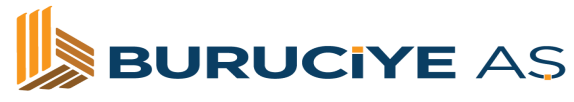 İŞ BAŞVURU FORMUBaşvuru Tarihi	:Başvurulan Pozisyon	:  İnşaat            Enerji             Turizm              Teknik               Diğer A.KİŞİSEL BİLGİLERB. EĞİTİM BİLGİLERİC. YABANCI DİL BİLGİSİD. BİLGİSAYAR BİLGİSİE. İŞ TECRÜBESİ (Sondan başa doğru)F. KATILDIĞINIZ KURS/SEMİNER/SERTİFİKA/ÖDÜL ve TAKDİRLERG. HOBİLERİNİZH. DİĞER BİLGİLERI. REFERANSLAR (Çalıştığınız Yerlerde Yönetici/Sorumlu/Amir Pozisyonunda Olan Kişiler)J. EKLEMEK İSTEDİKLERİNİZYukarıda vermiş olduğum bilgilerin eksiksiz ve doğru olduğunu beyan ederim.Aday									OnayAd, Soyad :								Ad, Soyad  :İmza	   :			                              			İmza           :Tarih        :								Tarih          :Kadı Burhanettin Mah. Atölye Cami Sokak No:6 Sivas 
Tel: 0346 225 55 02 Faks: 0346 225 69 68 www. buruciye.com.tr info@buruciye.com.trAdınızDoğum Yeri/Nufusa Kayıtlı KöySoyadınızDoğum TarihinizCinsiyetinizBayan                              ErkekBayan                              ErkekBayan                              ErkekUyruğunuzTC                                  TC Kimlik No:    TC                                  TC Kimlik No:    TC                                  TC Kimlik No:    İkametgâh Adresiniz Telefon NumaranızEv:Cep1:Cep2:E-posta Adresiniz                                               @                                               @                                               @Askerlik DurumunuzTamamlandı Terhis TarihiAskerlik DurumunuzTecilliTarihAskerlik DurumunuzMuafMuafiyet NedeniSürücü Belgeniz var mı?B             C             D             E             F           SRC2           SRC4                SRC5            GSINIFI             Belgelerin Alım Yılı:………B             C             D             E             F           SRC2           SRC4                SRC5            GSINIFI             Belgelerin Alım Yılı:………B             C             D             E             F           SRC2           SRC4                SRC5            GSINIFI             Belgelerin Alım Yılı:………Medeni DurumunuzEvli                BekarEşinizin MesleğiSigara Kullanıyor musunuz?Evet               HayırÇocuk SayısıEngel DurumuEvet               HayırEngel Durumu Oranı:.........................Engel Durumuz Varsa NedirOkul AdıBölümüBaşlangıç TarihiBitiş TarihiMezuniyet DerecesiİlköğretimLiseÖn LisansLisansY. LisansDilOkumaOkumaOkumaYazmaYazmaYazmaKonuşmaKonuşmaKonuşmaDilOrtaİyiÇok İyiOrtaİyiÇok İyiOrtaİyiÇok İyi1-2-3-ProgramÇok İyiİyiOrtaAzFirma/Kurum AdıGörevinizGiriş TarihiÇıkış TarihiAyrılma SebebiAldığınız Ücret (Net/Brüt)KonuKurumSüreTarihHerhangi bir sağlık probleminiz var mı?Mahkumiyetiniz var mı?Size ulaşamadığımızda haber verilecek kişinin;Adı SoyadıYakınlığıTelefonuSize ulaşamadığımızda haber verilecek kişinin;Adı, SoyadıÇalıştığı KurumGöreviTelefon NumarasıVardiyalı çalışır mısınız?           Evet	Hayır     